5169P1Säule für Stützklappgriff, höhenverstellbarArt. 5169P1 AusschreibungstextSäule für Stützklappgriff, für bewegungseingeschränkte Nutzer. 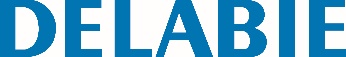 Für WC oder Dusche. Zur Befestigung eines Stützklappgriffs wenn die Wandmontage nicht möglich ist. Bodenbefestigung durch Edelstahlplatte mit 4 Löchern, Stärke 5 mm. Mit Stützklappgriff bestellen (Art. 5160P1, 5164P1, 5162P1, 5170P1 oder 5163P1). Maße: 1000 x 200 x 100 mm. 3 oder 2 höhenverstellbare Befestigungsbügel. Quadratische Säule 60 mm. Oberfläche Edelstahl Seidenglanz. Auf mehr als 200 kg getestet. 10 Jahre Garantie auf die Säule.